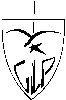 Colegio La Paz A.C.                                                                Tijuana B.C a 21 de noviembre del 2017Secundaria Ciclo escolar 2017-2018Estimados padres de familia: Alumnos de 1ro. B y 3ro. A, clase de TEATRO(Vestuario huérfanos)Con mucho gusto y cariño sus hijos (as) están preparando el Festival Navideño, en donde ustedes son los invitados de honor. Por tal motivo, pedimos su amable cooperación para el vestuario que los alumnos necesitarán  el 15 de   diciembre.                                                                                                                                                                                   El vestuario se paga en Dirección durante los dos recesos. Enviar por favor la cantidad exacta en sobre cerrado con los datos completos del alumno (a).Agradecemos su apoyoLic. Irma Leticia Sánchez Salas               Lic. Yelina Rodríguez PérezDirectora                                                Profesora TeatroColegio La Paz A.C.                                                                Tijuana B.C a 21 de noviembre del 2017Secundaria Ciclo escolar 2017-2018Estimados padres de familia: Alumnos de 1ro. B y 3ro. A, clase de TEATRO(Vestuario huérfanos)Con mucho gusto y cariño sus hijos (as) están preparando el Festival Navideño, en donde ustedes son los invitados de honor. Por tal motivo, pedimos su amable cooperación para el vestuario que los alumnos necesitarán  el 15 de   diciembre.                                                                                                                                                                                   El vestuario se paga en Dirección durante los dos recesos. Enviar por favor la cantidad exacta en sobre cerrado con los datos completos del alumno (a).Agradecemos su apoyoLic. Irma Leticia Sánchez Salas               Lic. Yelina Rodríguez PérezDirectora                                                Profesora TeatroMujeresVaronesVestido con un costo de 250 pesosPeinado: dos trenzas o dos colitas, sin moñosMedias negras gruesas, oscuras.Zapato negro de piso, estilo libre.Camisa con un costo de 150 pesosPantalón negro escolarZapato negro escolarPeinado escolarMujeresVaronesVestido con un costo de 250 pesosPeinado: dos trenzas o dos colitas, sin moñosMedias negras gruesas, oscuras.Zapato negro de piso, estilo libre.Camisa con un costo de 150 pesosPantalón negro escolarZapato negro escolarPeinado escolar